CHARTE D’ACTIVITÉS HUMAN DANCE LIFE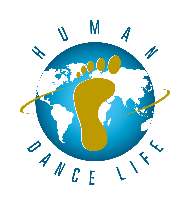 Charte de respect des modalités lors des stages, ateliers, conférences et accompagnements individuelsProtocole sanitaire et mesures préventivesEn cas de doute symptomatique ou de symptômes évocateurs du COVID-19 (fièvre, toux, difficultés respiratoires…), en amont nous prévenir par mail ou téléphone, ne pas se déplacer aux stages, se faire diagnostiquer et suivre les directives sanitaires ;En cas de contraction confirmée du COVID-19 après avoir participé au stage, merci d’informer l’intervenant et la structure par mail ou téléphone et suivre les directives sanitaires ;L’intervenant et l’établissement se réservent le droit de prendre la température des participants à l’accueil des locaux et du stage suivant l’évolution de l’épidémie ;Respect des horaires : arriver 30 minutes avant ;Désinfections des mains avec du gel hydroalcoolique à l’entrée de la structure et du stage.Se laver régulièrement les mains (savon ou gel hydroalcoolique) et notamment avant et après l’accès aux toilettes, mais aussi avant et après le stage ;Port du masque obligatoire dans les parties communes (une poubelle est mise à disposition à l’entrée pour jeter les masques usagés) ;Port du masque durant le stage en fonction de l’activité qui sera adaptée en conséquence, avec les gestes préventifs, la distance et sans contact direct ;Respect des distanciations physiques à l’accueil - 1 mètre ;Respect des effectifs fixé par la structure pour respecter la distanciation [actuellement 10] ;Respect des distanciations physiques dans l’activité – 1 à 2 mètres selon la consigne ; Durant la pratique de l’activité, pas de contact direct entre les participants ;Chacun apporte son propre matériel. Aucun matériel collectif ne pourra être emprunté sur place (ex : tapis de yoga). Il n’y aura aucun prêt de matériel personnel (bouteille, serviette…) ;Chaque participant doit avoir un sac fermé avec ses affaires personnels à l’intérieur ;Chaque participant qui vient aux stages doit s’identifier à l’accueil et à l’intervenant ;L’espace d’activité est désinfecté et nettoyé plusieurs fois par jour ;Si la séance s’articule directement avec celle d’avant ou après les participants pourront aider à désinfecter l’espace (prévoir 15 à 30 min sur son créneau avant et/ou après).L’intervenant se désinfectera les mains et désinfectera son matériel avant et après chaque utilisation et séances ;La salle d’activité sera ouverte par les portes et les fenêtre afin de permettre aération et ventilation nécessaire avant et après chaque séance pour une période de 15 à 30 Minutes ;Responsabilité de l’intervenant et organisateur de stages/ateliersL’intervenant est responsable de l’organisation et du déroulement des stages ;En cas d’annulation du stage en présentiel, les stages basculeront en ligne via l’application zoom en direct (le lien restera disponible 1 semaine). Tenez-vous informé auprès de l’intervenant pour les dates et horaires.En cas de stage partiel : pratique en présentiel et approfondissement théorique en ligne via l’application zoom en direct (le lien restera disponible 1 semaine). Tenez vous informé auprès de l’intervenant pour les dates et horaires.En cas de stage exclusivement en ligne : pratique et approfondissement théorique en ligne via l’application zoom en direct (le lien restera disponible 1 semaine). Tenez-vous informé auprès de l’intervenant, le calendrier des stages reste échanger.En cas d’annulation de stage présentiel et en ligne, il y aura la possibilité de report de l’intervenant et/ou une autre forme de la prestation sera proposée.Les Tarifs des stages :Offre « Ubuntu » : 80€/stage participation aux 10 Stages, soit 800 euros [payable en une ou 10 fois max].Offre « Empowerment » : 450€ soit 90€ l'atelier. Participation à 5 ateliers où chacun aux dates choisies et réserver par le participant. Valable toute l'année scolaire. A réserver à l'avance sous conditions des places disponibles. [Payable en une ou trois fois].Offre « Libre » : 100€ le stage à l'unité. A réserver à l'avance sous conditions des places disponibles.Avant toute souscription à une offre assurez-vous d’avoir téléchargé, lu et prit connaissance des Conditions Générales de Ventes [CGV] sur le site www.coumbadavy.com.  La souscription et le paiement engagent votre acceptation sans condition ni réserve au respect de la charte d’activité et aux Conditions Générales de Ventes.Dates des stages mensuels des dimanches de la saison 2020 à 2021 au :4 Octobre - 8 Novembre - 6 Décembre 202010 Janvier - 7 Février - 21 Mars - 11 Avril - 30 Mai - 13 Juin - 19 Juillet 2021Tarifs des autres activités :Offre « Nature » : 60€ Journée d’atelier collectif de danse thérapie en extérieur à thème pour un travail d’approfondissement et intimiste. [Évènement proposé ponctuellement et ultérieure]Offre « Yuman » : 30€ 3h d’atelier collectif de danse thérapie ou expression primitive en présentiel, à l’extérieur ou en ligne. [Évènement proposé ponctuellement et ultérieure].Offre consultation, coaching et pratique « Individuelle personnalisée » danse thérapie/méditation en fonction de votre besoin et envie : en ligne 80€, en présentiel 100€ extérieur ou à domicile [1h30], en salle sur Paris 150€ les 2h – sur demande individuelle par mail et sur le site : https://www.coumbadavy.com/demandez-votre-seanceOffre « Conférence » : 12€ en ligne ou en présentiel [Évènement proposé ponctuellement et ultérieure].Liste des lieux des activités en présentiel et extérieure :Stage Yuman Experience et danse thérapie : Palais de la femmeAdresse : 94 Rue de Charonne, 75011 Paris (3 minutes à pied du métro). Métro : Ligne 9 arrêt CharonneConférence : EP7 Guinguette Numérique et Gourmande133 Avenue de France, 75013 ParisMétro : Ligne 14 arrêt Bibliothèque François Mitterrand (2 minutes à pied du métro)Atelier de danse thérapie et accompagnement individuelle : Lieu : Forêt De Badondey DivyanAdresse : 1 passage du jeu de Boules 75011 ParisMétro ligne 9 : Oberkampf (plus prêt) ou républiqueParc en extérieur :Parc de la Villette : Adresse 211 Avenue Jean Jaurès, 75019 ParisMétro ligne 5 : arrêt porte de Pantin (RDV à l’entrée du Parc à la fontaine)Parc de la Courneuve : 55 Avenue Waldeck Rochet, 93120 La CourneuveRER B : arrêt la Courneuve/Aubervilliers puis le bus 150 ou 250 arrêt Cité floréal.Ou Métro ligne 12 Porte de la Chapelle puis le bus 252 arrêt Cité floréal Modalités de réservations et de paiements :Réservations en ligne uniquement sur le site : https://www.coumbadavy.com/yumaneventsPriorité au paiement sécurisé avant la participation si possible : chèques, virement (RIB sur demande) ou via Paypal ou Lydia avec le numéro de téléphone [06.22.90.37.41], évitez les paiements sur place ;Vérifiez que vous avez les bonnes coordonnées de l’intervenant, du lieu du stage ou de l’atelier.La charte est envoyée et mise à disposition de tous les participants pour lecture et adhésion. Nous souhaitons apporter les meilleures conditions afin d’organiser chaque rencontre dans un environnement, respectant les recommandations sanitaires, sécurisant, bienveillant et bientraitants.VOTRE PARTICIPATION CONFIRME VOTRE ENGAGEMENT À RESPECTER LA PRÉSENTE CHARTE ! MERCI DE VOTRE CONFIANCE ! Pour toute informations et réservation : www.coumbadavy.com // diiwiiartiste@gmail.comCoumba Davy : www.coumbadavy.comArt-thérapeute en Danse thérapie, coach et consultant, Doublement diplômé par le Master recherche dans le domaine Science Humaine et Social en Créativité artistique : spécialisation Danse thérapie par l’Université de la Sorbonne Nouvelle et Descartes et en Expression Primitive par L’Atelier du Geste Rythmée et l’association Danse Rythme Lien Social et Thérapie [DRLST] dispensée France Scott-Billmann. Éducateur spécialisée [D.E.E.S] - Doctorant en Travail Social à l’Université de Montréal [UdeM]Micro-entreprise référencé au Répertoire des Entreprises et des Établissements (SIRENE). Siret : 801 266 107 00011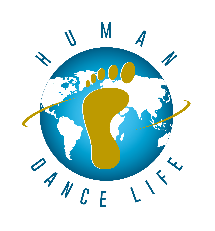 